Referat styremøte 15.01.16, 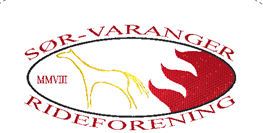 Start klokken 18.15.									Til stede: Monica, Kristin, Eli, Silje og VeronicaMeldt forfall: LeneSak 01/17 - Godkjenning av forrige referatVedtak: GodkjentSak 02/17 - Post Gjennomgang av innkommet post.Gjensidigestiftelsen følger vi med på. Frist 15. september.Sparebankfondet følger vi også med på. Frist april og september.RidebanebunnRotaryInformasjon fra NRYF. Midler fra Ekstrastiftelsen. Frist 15. februar og 15. august.Dugnad ifm. Samefolkets dag. Vi tar den! Veronica og Hege A i komité.Hjertesukk fra materialforvalter Cecilie. Veronica lager en påminnelse som legges ut på stallgjengen.Sak 03/17 - ØkonomiEli informerer om økonomi.Vedtak: Tas til orientering.Sak 04/17 - Tilbud om ny klubbhestFamilien Vedø Olsen forespør om klubben kan overta Gwadzista vederlagsfritt, med utstyr, fra september 2017.Vedtak: Styret er positiv til overtakelse. Leder tar kontakt med eiere for å avklare eventuelle spørsmål.Sak 05/17 - MedlemsmøteMedlemmene er innkalt til stall-loftet torsdag 19.01.17 klokken 19.00. Veronica sender påminnelse-innkalling på mail.Kristin legger ut på Facebook-sidene.Sak 06/17 - FRYK-tingetVem vil reise på FRYK-tinget? Vedtak: Vi avventer navn på deltakere.Sak 07/17 - Ryttertinget 1. – 2. aprilSØRF er innkalt til ryttertinget.Monica, Kristin, Veronica og Birgitte er interessert i å dra.Vedtak: Vi avventer navn på deltakere.Sak 08/17 -  Oppdatering ridehallTaket er revet ned, og den jobben er i orden med forsikringsselskapet. Kort informasjon om ridehallen og veien videre. Prosessen med å få opp taket pågår. Styret jobber kontinuerlig med saken. Vedtak: Tas til orientering.Sak 09/17 - EventueltSak A – Grasrotandelen. Sende forespørsel til medlemmene om å registrere det.Vedtak: Veronica ordner det.Sak B – Kjøp av Ingers henger.Vedtak: Klubben har ikke økonomi til dette nå. Enstemmig vedtatt.Sak C – Innmeldingsskjema må oppdateres. Medlemmene bør registrere seg elektronisk.Vedtak: Eli ordner det – også.Sak D – Bursdagsfest på stalloftet.Vedtak: Vi avtaler nærmere med Lene og ledelsen i S4V.Møtet hevet 21.30Referent: Veronica Johnsen